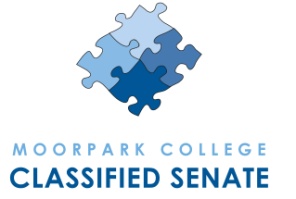 MOORPARK COLLEGE
Classified Senate
The objective of this organization shall be to address the non-bargaining concerns of the classified employees and in the spirit of participatory governance work with college management in the development and implementation of college goals and objectives to promote campus community involvement, personal development, and collegiality.MEETING NOTESThursday, February 2, 2012 | 12 – 1 p.m., Room A-138POSITIONOFFICER NAMEATTENDAREA SENATOR NAMEATTENDPresidentMaureen RauchfussXAdministration/ Fountain HallKathy McDonald RojasXVice PresidentLinda SandersXLMC/ Physical ScienceElena LucinXTreasurerPeggy SpellmanXHealth Science/ Campus CenterFelicia TorresSecretaryKatharine BoydXApplied Arts/ Technology/ CDCAllam ElhussiniFormer PresidentKim WattersXPerforming Arts/ CommunicationsVacantGUESTSDEPARTMENTATTENDLLR/HSSMicaela AguilarDan CaseySEIUXAcademic Center/ Gym/ M&ODianne CostabileXMyhanh TuLMC / Physical ScienceXMusic/ EATMGilbert DownsTOPICACTIONCALL TO ORDER/INTRODUCTIONSMaureen Rauchfuss welcomed everyone in attendance and called the meeting to order.  The meeting was called to order at 12:00 p.m.ACTION ITEMSApproval of Meeting Notes | December 1, 2011 The Senate was not able to approve the minutes from the December 1, 2011 meeting, due to the fact that not enough members were yet present to form quorum. Maureen also pointed out that some minutes from past meetings are still listed as “drafts” on the Senate website.PUBLIC FORUM – Dan Casey, a guest speaker from SEIU, reported that an $11 million budget cut was anticipated during December’s meeting with the District Board. A salary fallback was not desired to mitigate this cut, but a furlough of eleven days was suggested instead. Both circumstances would have to be approved “indefinitely,” and union representatives were not comfortable with agreeing to such an arrangement. In January, the anticipated budget shortfall had been lowered to $6 million, which means that for the time being, layoffs are not being discussed as a possibility. Patricia Parham and Sue Johnson were not certain of where to cut back, due to the fact that a $6 million cut is contingent on the governor’s tax proposals being passed. If they do not pass, the District will once again face an $11 million cut. Accordingly, plans are being made in response to either a cut of $6 million, $8 million, or the total $11 million. Any layoffs associated with budget cuts will have to come with plenty of warning; affected staff and/or faculty would need to be alerted prior to July 1, so their layoff notices would be given in March. Negotations are currently on hold because since the amount of money to be cut is not yet known, no plan of action has yet been implemented. An SEIU Town Hall meeting will take place in Ventura on Tuesday, February 7, at 6 pm, wherein union members will have a chance to interview and nominate candidates for local office.REPORTS/ PRESENTATIONSExecutive BoardPresident – Maureen Rauchfuss reported that she serves on the Chancellor’s Consultation Committee, which now meets twice a month early in the morning. She has also been appointed to the Chancellor’s Hiring Committee in addition to serving on a few other committees on campus. With this workload in mind, she asked the Senate if anyone would be willing to volunteer to take over chairing a subcommittee listed below, and if anyone would be available to attend Consultation Councils when she cannot.  The Classified Leadership Institute is also coming to Ventura again this year. Senators were informed that attending the Leadership Summit can be expensive, with the price actually higher for commuters than for those who opt to stay at the local hotel. Nevertheless, anyone interested in attending should see Maureen for further details.  This is especially pertinent to anyone who may wish to run for an officer position in the future.Vice President – Linda Sanders had no report for this meeting, but informed Maureen that she may be able to share committee duties with her next year.Treasurer – Peggy Spellman presented senators with a Banner printout that detailed the current “bottom line” for the Classified Senate budget. For some reason, she is not currently able to have full access to the official budget sheets. She will check with Iris Ingram as to why.Secretary – Katharine Boyd reported that staff meetings will be held in the near future to determine the needs of those departments stationed in the Fountain Hall First Stop.Area RepresentativesAdministration/Fountain Hall (Kathy McDonald Rojas)Kathy reported that her department is finishing up with student registration, and that students are mostly adjusting to the new registration process. The instructional calendar for 2012-2013 is also available online, and this year’s fall semester will begin on Thursday, August 16, 2012.LMC/Physical Science (Elena Lucin)Elena reported that this summer’s chemistry classes may be moved from Physical Science to the LMC building, due to the repairs to Physical Science’s HVAC system that will hopefully be taking place during that time.Health Science/Campus Center (Felicia Torres)Felicia was not present, but senators were informed that Marcela Hernandez is currently very busy with helping to prepare her department for their upcoming accreditation.Applied Arts/Technology/CDC (Allam Elhussini)No new updates from these areas, except for the fact that the CDC has a new director whose first day of work was just yesterday, February 1.LLR/HSS (Micaela Aguilar)No new updates from these areas.  Academic Center/Gym/M&O (Diane Costabile)Diane reported that the Athletics department has lost almost all of its part-time instructors and staff, along with three sports – baseball, cross country and mens’ track. The gym also suffered an enormous leak from the third floor boiler room last week, which was stopped by the M&O department. Damage from the leak will need to be repaired. On a positive note, senators were given flyers advertising basketball’s upcoming cancer awareness fundraiser on Saturday, February 11, 2012. Moorpark College’s team raised more money at this event last year than any other, so the team is hoping for a similar outcome this year.Music/EATM (Gilbert Downs)No new updates from these areas.Performing Arts/Communications (Vacant)   No new updates from these areas.Participatory RepresentativesSEIU Updates (Felicia Torres)Felicia was not present, but Dan Casey announced that a health benefits meeting would be held later in the afternoon. Plan renewal rates will hopefully be ready to present to members by next month.Co-Curricular (Allam Elhussini)Allam was not present, but Diane reported that this committee will meet next week, and that unfortunately, the end of funding may be near.Education CAP (Vacant)There was no new report from this committee.Facilities CAP (Kim Watters)There was no new report from this committee.Fiscal Planning (Maureen Rauchfuss)There was no new report from this committee, aside from the fact that not much money is available.  Ethics There was no new report from this committee.Safety (Diane Costabile)Diane reported that electricity has been installed into the emergency storage units on campus, in case any necessary equipment needs to be charged before use. Any expired food rations are also being renewed.Wellness (Diane Costabile)Diane reported that the Wellness, Safety and Campus Environment Committees have been working together to improve the current campus smoking policy.DCSL (Maureen Rauchfuss)Maureen reported that a recent proposal for athletes to have priority registration was recently denied, so the proposal has gone back to the committee for review. Gaythor Lowenstein is no longer overseeing this committee, because he has been hired as Vice President of Long Beach City College.DCAS (Maureen Rauchfuss)Maureen reported that this committee has been in recent discussions with the District regarding the best way to maintain Ventura College as a medium-sized campus. If the size of Ventura College is reduced, the rest of the District could lose $600,000 to $700,000 annually, according to Dan Casey. Maureen also noted from Dominga Chavez’s printed report that there is currently no SEIU representative on this committee, and that that representation is being discussed further.Committees / Task ForcesHoliday Luncheon (Kim Watters)Kim reported that 175 people attended the 2011 Holiday Luncheon – fewer attendees than usual. Despite this, however, the Senate took in a record amount of money from the event. Senators were congratulated for a job well done with a great deal of teamwork, from those who came in as early as 6 am to finish decorating (LaDonna and Margie), to those who collected donations (Gilbert Downs) and provided last-minute desserts and services. Some suggestions for next year include a more organized clean-up after the event, checking into a better sound system for announcements, a push for more desserts, wrapping donated items as they arrive and seeking donations throughout the year rather than in the fall. Tablecloths from the event should also be professionally cleaned, and the expense should be built into future budgets. For the time being, Kim will remain on the Holiday Luncheon Committee.Website Committee (Kim Watters)Kim will continue to update the Senate website.Bylaws Committee (Vacant)There was no new report from this committee, which is in need of a new chair.Fundraising Committee (Allam Elhussini)Allam was not present, but Maureen will discuss with him the possibility of a See’s Candy fundraiser for Easter. Scholarship Committee (Vacant)There was no new report from this committee, which is in need of a new chair.Sunshine Committee (Maureen Rauchfuss)There was no new report from this committee.NEW BUSINESS – Maureen announced that due to a conflict in her schedule, she will no longer be able to attend Board meetings, and would appreciate it if anyone else on the Senate would be able to attend in her place. If not, the presidents of the Oxnard and Ventura College Classified Senates may be asked to make a report on behalf of the Moorpark campus.ADJOURNMENTMeeting adjourned at 1:00 p.m.HANDOUTSMEETING CALENDAR 11/121st Thursday, 12-1 p.m., A-138AGENDA | 2/2/12 – website and distributed2011 | 8/11, 9/15, 10/13, 11/3, 12/1MEETING NOTES | 12/1/11 – distributed2012 | 2/2, 3/1, 4/5, 5/3, 6/7MONTHLY BUDGET SHEET – distributed FLYER FOR ATHLETICS CANCER FUNDRAISER | 2/11/12 – distributed